Yering Primary SchoolEmergency and Critical Incident Management Plan 2023-2024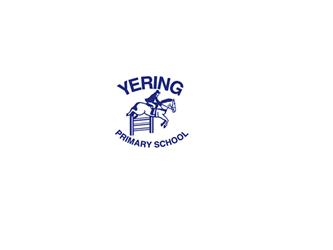 		22-24 Melba Highway, Yering, VIC, 3770		03 9739 1451 / yering.ps@education.vic.gov.auDepartment of Education and TrainingDate Approved: 1/09/2023PurposeThe purpose of this Emergency and Critical Incident Management Plan (EMP) is to provide a detailed plan of how this school campus will prepare and respond to emergencies and critical incidents that may impact on student and/or staff health, safety and well-being and/or school operations.ContextSchools have the authority to activate their EMPs when an event warrants a response.  Schools should know how to access multiple information sources to support their preparedness for, response to and recovery from emergencies, including the VicEmergency app, https://www.emergency.vic.gov.au, emergency services and/or the Department of Education.All principals and key school staff should download the VicEmergency app on their phone with a watch zone around their school to receive alerts and information regarding hazards and incidents in their vicinity.Should the principal or school be made aware of an emergency in the local area, the principal or nominated person will consult the following sources for information:Call ‘000’ for life-threatening or time critical emergencies.Contact the Incident Support and Operations Centre (ISOC) on 1800 126 126.Seek support from your region/regional Manager, Operations and Emergency Management or  Emergency Management Support Officer if required.Check the VicEmergency app or www.emergency.vic.gov.au for up to date information on warnings and incidents.Contact your Senior Education Improvement Leader.Check the Department of Education web site for incident updates.Facility ProfileOther Services/Users of SiteBuilding Information SummaryTelephones (landlines)AlarmsUtilitiesSprinkler SystemBoiler RoomEmergency Power SystemBuilding and Site HazardsAdditional Profile InformationDrill ScheduleFirst Aid TrainingOther Training RecordStudents or Staff with Additional NeedsTo ensure adherence to the provisions of the Information Privacy Act 2000 you should not record personal details here.Add summary of those with additional needs or medical conditions below, without including personal details.Emergency Kit ChecklistReview Emergency kit checked dateIncident Management TeamIncident Management Team Roles & ResponsibilitiesEmergency ContactsDuring emergency, refer any of the emergency contactsSchool ContactsDET ContactsLocal / Other OrganizationsSchool Bus Emergency ContactsCommunication TreeRisk AssessmentCore Emergency Response ProceduresSpecific Emergency Response ProceduresBusiness ContinuityBusiness continuity planning is intended to minimise any safety, financial, educational, operational, reputational and/or other damaging consequences of a disruptive event.An inability to access your school siteA loss of IT / telephone / data / powerA loss of shortage of staff or skills1. Arrangements to manage inability to access your school siteYou may like to consider mutual support agreements with other schools/other local premises, virtual learning, scheduling offsite excursions2. Arrangements to manage a loss of technology / telephony / data / powerYou may like to consider backing up school data, use of paper based systems, flexible lesson plans, generators, emergency lighting3. Arrangements to manage a loss or shortage of staff or skillsYou may like to consider temporary staff arrangements, multi-skilling/cross training, alternate operational arrangements, suspending non critical activities and/or mutual support with other school(s)Business Continuity ChecklistArea MapEvacuation MapDistribution ListSchool Name/Campus NameYering Primary SchoolAddress22-24 Melba Highway, Yering, VIC, 3770Phone03 9739 1451Emailyering.ps@education.vic.gov.auFax03 0000 0000DET RegionNORTH-EASTERN VICTORIADET AreaOuter Eastern Melbourne AreaLGAYarra Ranges (S)BOM/Fire DistrictCentral DistrictIs your school on Bushfire At- Risk Register?NoBushfire At-Risk Register CategoryOperating Hours8.00am to 5.00pmNumber of Students9Number of Staff5Number of Buildings5Is the School a designated Neighborhood Safer Place?NoShelter-In-Place LocationLearning CentreOn-site Evacuation LocationBasketball CourtOff-site Evacuation LocationCar Park across the road/Hunt Club behind the schoolTypical method used for communications to school communitySMS, School NewsletterIs this school has other services or users of the site?NoService/User NameLocationNumber of Student or VisitorEmergency ContactPhoneMobileLocationNumberClassroomFixedELC OfficeFixedAdministration BuildingFixedDescriptionLocationMonitoring CompanyNumberFireHand Bell - staff room on fridgeN/ARing with announcementIntrusionSensor Alarm - Main BuildingEMSUDirect Link to EMSUOtherDescriptionLocationService ProviderLocation of shutoff InstructionsGas / PropaneN/AN/AN/AWaterMains Water Service access Melba Highway near main entranceYarra Valley WaterTurn off at mainsElectricityMain switchboard in hall near admin area.AGLContact AGLControl Valve LocationN/AShutoff Instructions LocationN/ALocationN/AAccessN/ATypeN/ALocationN/AProvides power toN/AShutoff Instructions LocationN/ALocationNumberHazard - ShedBack Corner (south end)Cleaners Storeroom (39)Back of ELC near boys tolietAdditional Info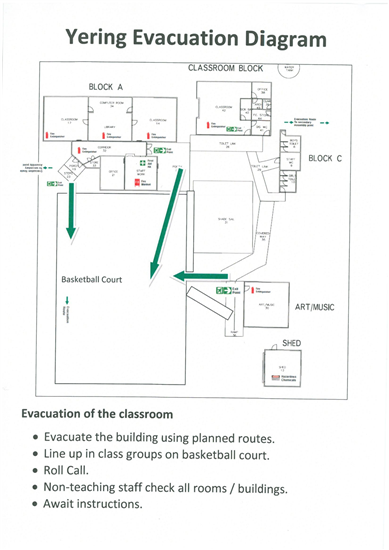 School TermDrill TypeContact PersonSchedule DateActual Date OctoberEmergency Drill - On SiteChief Warden17/10/2023OctoberEmergency Drill - Off SiteChief Warden18/10/2023November/DecemberEmergency Drill - On Site Emergency Management Plan ReviewChief Warden Incident Management Team21/11/2023FebruaryEmergency Drill - On SiteChief Warden15/02/2024March/AprilEmergency Drill - Off SiteChief Warden20/03/2024OctoberLockdown/Lockdown Emergency Management Plan ReviewIncident Management Team23/02/2024April/MayLockdown - intruderChief Warden27/03/2024Staff MemberTraining CompletedDate Qualified ToDeanna Cole02.05.202313/03/2020Meridith Day02.05.202313/03/2020Ruth Butler02.05.202315/06/2021Staff MemberTraining TypeDateCategoryNumber of StaffNumber of StudentsAnaphylaxis00Vision impaired00Asthma02Autism02Severe behaviour disorder00Allergies - 1 staff - bee stings10ADHD00Cerebral Palsy00Intellectual disability00ChecklistYes / NoStudent data and parent contact information (contained in EMP)YesStudent and staff with additional needs list (contained in EMP) including any student medicationsYesStaff contact informationYesStudent Release Forms/sign out bookYesList of staff on the IMTYesTraffic/emergency safety vests and tabardsYesFacility keysYesStandard portable First Aid Kit. Refer to First Aid Kits Contents ChecklistYesA charged mobile phone and charger/sYesTorch with replacement batteries (or wind up torch)YesWhistleYesMegaphoneYesPortable battery powered radioNoCopy of facility site plan and EMP including evacuation routesYesWaterYesSunscreen and spare sunhatsYesPlastic garbage bags and tiesYesToiletry suppliesYesDate emergency kit checked01/09/2023Next check date24/01/2024IMT Structure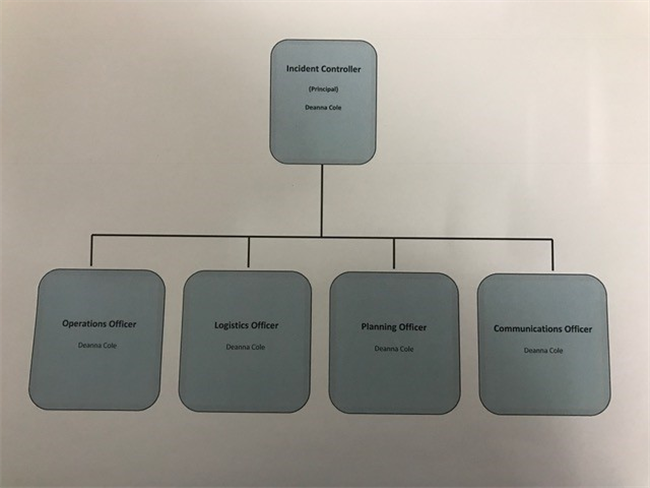 RolesPrimary ContactSecondary ContactChief Warden/Education CommanderCommunications OfficerOperations Officer (Area Warden)Logistics Officer (Warden)Planning OfficerCore ProceduresProcedure InstructionsChief Warden/Education CommanderPre-EmergencyMaintain current contact details of IMT members.Conduct regular exercises/drills.Ensure students/staff with special needs list and staff trained in first aid list are up to date.Ensure our emergency response procedures are kept up-to-date.Ensure staff on the IMT are aware of their responsibilities.During EmergencyAttend the emergency control point.Ascertain the nature and scope of the emergency.Ensure that the emergency services have been notified.Ensure the appropriate response has been actioned.Convene our IMT as required.Initiate evacuation of affected areas/lock-down/lock-out/shelter-in-place as required.Brief the incoming emergency services and respond to their requests.Report the emergency to the Security Services Unit on 1800 126 126Post- EmergencyWhen the incident is rendered safe or the emergency services returns control, notify the IMT members to have staff and students return to normal operations.Organise debrief with the IMT and, where appropriate, with any attending emergency Service.Compile a report for the IMT and region and notify Security Services Unit (24 hour, 7 days) and the region.Communications OfficerPre-EmergencyAssist the Chief Warden.Attend training in the use of the school’s communication system.Maintain records and logbooks and make them available for emergency response.Ensure emergency and parent contact details are up-to-date.Participate in emergency exercises/drills.During EmergencyAttend the emergency control point.Ascertain the nature and location of the emergency. Maintain up to date information.Confirm that emergency services have been notified.Notify appropriate IMT members.At the direction of the Chief Warden provide instruction and information to staff, students and parents as required.Keep a log of events that occurred during the emergency.Act as directed by the Chief Warden.Post- EmergencyCollate logs of events completed by all IMT members during the emergency for the debrief and ensure they are secured for future reference.Contact parents as required.Operations Officer (Area Warden)Pre-EmergencyRegularly check and report on deficiencies of emergency equipment and kits.Coordinate Safety practices (e.g. clear egress paths, access to first attack equipment e.g. fire extinguishers and disposal of rubbish) by wardens throughout their areas.Participate in emergency exercises/drills.During Emergency On hearing alarm or becoming aware of an emergency, the Operations Warden will:Attend the emergency control point.Communicate with the Chief Warden by whatever means available and act on instructions.Implement the emergency response procedure relevant to the floor or area and ensure that the Chief Warden is notified.Direct logistics officer (wardens) to check the floor or area for any abnormal situation.Commence evacuation if the circumstances on their floor or area warrant this.Control the movement of people.Co-opt persons as required to assist a logistics officer (wardens) during an emergency.Ensure that any implications for regular bus/student transport arrangements for the school or clients schools are addressed.Confirm that the logistics officer’s (warden) activities have been completed and report this to the Chief Warden or a senior officer of the attending emergency services if the Chief Warden is not contactable.Post EmergencyCompile report of the actions taken during the emergency for the debrief.Logistics Officer (Warden)Pre-EmergencyEnsure staff and students are aware of the emergency response procedures.Carry out safety practices (e.g. clear egress paths, access to first attack equipment e.g. fire extinguishers and disposal of rubbish).Participate in emergency exercises/drills.During EmergencyPersons selected to perform as Logistics Warden will carry out activities as set out in the emergency response procedures and as directed by the Operations Warden (Area Warden).Activities may include the following:Attend the emergency control point.Operate the communication system in place.Check that any fire doors and smoke doors are properly closed. Close or open other doors in accordance with the emergency response procedures.Search the floor or area to ensure all people have evacuated. This function is of greater importance than a later physical count of those evacuated.Ensure orderly flow of people into protected area.Assist occupants with disabilities.Act as lead of groups moving to nominated assembly areas.Report status of required activities to the operations officer (area warden) on their completion.Act as directed by the Chief Warden.Post- Emergency Compile report of the actions taken during the emergency for the debrief.Planning OfficerPre-EmergencyAssist the Chief Warden.Identify resources required.Participate in emergency exercises/drills.During EmergencyAttend the emergency control point.Ascertain the nature and scope of the emergency.Report any changes in the situation to the Chief Warden.Act as directed by the Chief Warden.Plan for contingencies.Post- EmergencyCollect and evaluate information relating to the emergency.Identify recovery needs and develop a recovery plan (if required).Key RolesNamePhonePhone (After Hours)MobilePrincipalDeanna Cole9739 14510437 110 3330437 110 333Business ManagerJanet Orchard9739 1451 / 9739 1680Year PrepDeanna Cole9739 14510437 110 3330437 110 333Year 0neDeanna Cole9739 14510437 110 3330437 110 333Year TwoDeanna Cole9739 14510437 110 3330437 110 333Year ThreeDeanna Cole9739 14510437 110 3330437 110 333Year FourDeanna Cole9739 14510437 110 3330437 110 333Year FiveDeanna Cole9739 14510437 110 3330437 110 333Year SixDeanna Cole9739 14510437 110 3330437 110 333School Council PresidentJen AdamsN/AN/A0412 025 350Integration AideRuth Butler9739 1451N/A0417 471 739CleanerLinda/Paul (Tradeflex)N/AN/A0422 449 960 / 0418 105 762RolesNamePhoneMobileRegional DirectorKaren Money1300 333 231Regional Office (nevr@edumail.vic.gov.au)General enquiries, Benalla, Glen Waverley1300 333 231 (03) 8392 9500Manager, Operations & Emergency ManagementTherese Carroll03 8904 24730448 284 749Emergency Management Support OfficerKate Roberts0427 374 563Incident Support and Operations Centre (ISOC)1800 126 126Programmed Maintenance Services1300 133 468OHS Advisory Service1300 074 715Employee Assistance Program1300 361 008Media Unit (on call 24/7)(03) 8688 7776SEILMary Azer(03) 8392 95780421 273 609SSSO Team LeaderChristina Dowling(03) 7022 19320438 855 035NamePhonePolice Station - Yarra Glen9730 1296Hospital/s - Maroondah 1300 342 255 Electricity121245Water Corporation1300 853 811Facility Plumber0471 831 128Facility Electrician0411 569 716Local GovernmentShire of Yarra Ranges 1300 368 333 / 9294 6905Bus RoutesAreas ServicesSchools serviced or bus coordinating schoolContact DetailsCommunication Tree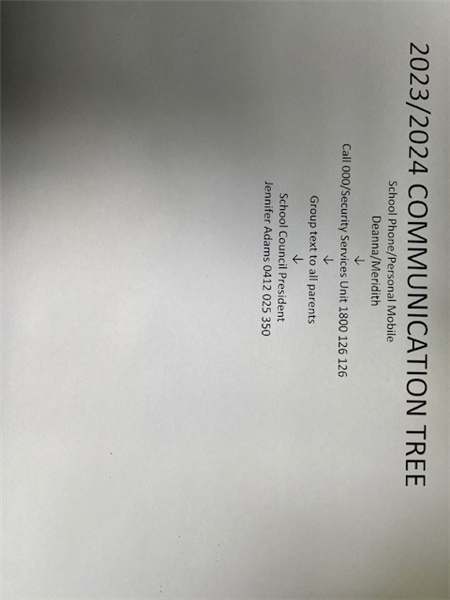 Identified HazardsDescription of RiskExisting ControlsEffectiveness of existing controlsRisk RatingControls to be implementedRevised Risk RatingBushfire/GrassfireProbable Causes: Lightning strike; Arson; Spark ignited by machinery; Power line failure; Escaped planned burn  Probable Consequences: Injury; Serious injury from smoke inhalation; Stress or psychological injury requiring clinical support for multiple individualsWeekly checks of safety equip are conducted during bushfire season.School liaises with local fire services regarding preparedness prior to start of the Fire Danger Period.WatchZone on VicEmergency AppEvacuation drills are conducted in Terms 1 and 4; conduct Shelter-In-Place drill in Term 1.Working bees to clear and clean up school site occur twice per year.EMP is reviewed and socialised with staff before fire season.Staff and parents are aware of EMP and understand their role within it.‘Annual facilities bushfire readiness review checklist’ is implemented in October to prepare for the bushfire seasonPre-determined arrangements implemented as fire danger escalates (in accordance with school’s category on the Bushfire at Risk Register)EffectiveOn high risk days or heat and high winds check Vic Emergency app frequently and tune into other information.  Be more vigilantCar accident​A car or cars are involved in an accident on the Highway in student view.  ​Ensure all students are in lock down to prevent unnecessary trauma.EffectiveIntruderProbable Causes: Substance abuse/drug affected; Mental health issues;Custodial/Parent dispute; Political views; Police operation  Probable Consequences: Physical injury to staff or students; Stress or psychological injury requiring clinical support for multiple individualsVisitors must report to reception and sign in using the Visitor Register.Visitors are required to wear and display visitor pass/badge.Parents must make an appointment to meet with teachers/principal. Lockdown/lockout/ evacuation procedures are regularly practiced.Values of mutual respect and acceptable parent behaviour policy are communicated and regularly reinforced e.g. at parent forums and in newsletters. Encourage engagement of parents in school activities.In relation to court orders / custody the school maintains a register of current documents/concernsparents are advised of the relevant school processes and duty of care to other students and staff.For parent meetings where staff feel a need for support:two staff attendstaff use a signal to obtain support from another staff member if requiredan appropriate room for meeting selected e.g. one with two exit pointsEffective​All students and staff have eyes on strangers to our school and report them immediately to the Principal/teacher on yard duty.  Building fireProbable Causes: Inappropriate management of stored chemicals such as cleaning fluids; Incident in science laboratory; Exploding gas tank; Faulty electrical wiring; Faulty electrical equipment  Probable Consequences: Physical injury to staff or students; Stress or psychological injury requiring clinical support for multiple individualsFire services equipment (fire hose reels, fire extinguishers, fire blankets, hydrants) is tested and tagged as per Australian Standards.   A Workplace Inspection is completed once per term to check that exit signs and other emergency equipment is working.Communication systems (PA system) are tested on a regular basis.A fire blanket (tested and tagged to Australian Standards) is available in all kitchen areas.All electrical equipment is tested and tagged as per Australian Standards and that frayed leads, damaged equipment and so on. are disposed of in an appropriate manner.AcceptableBomb/substance threatProbable Causes: Known or unknown person with intent or harm or cause fear to staff and students of the school; Prank   Probable Consequences: Physical injury to staff or students; Stress or psychological injury requiring clinical support for multiple individualsBomb Threat Checklist located next to each phone.Emergency evacuation drills scheduled and practised on a regular basis.EffectiveSevere weather eventProbable Causes: Weather pattern  Probable Consequences: Physical injury to staff or students; Stress or psychological injury requiring clinical support for multiple individuals; Electrical storm causing fire; High winds causing roof to collapse, limbs to fall from trees and airborne debris shattering windows; Rain inundation resulting in unsafe electrical wiring/loss of power and communications.Maintenance to roofs/gutters/drains to keep clear is scheduled regularly.School liaises with SES/local government to identify potential local risks.School has a contingency for storage of equipment/materials if necessary.On the basis of weather forecast, loose objects in open areas e.g. garbage bins, play equipment are securedCommunications are tested quarterly. Utility shut-off instructions/points are known.Back up communications and contact lists maintained in case power fails.Condition of large trees regularly checked.Shade sail structures regularly checked.AcceptableInfluenza pandemicProbable causes: contagious illness; Influenza virus; Vulnerability to infection  Probable consequences: Spread of illness; High absenteeismSick and ill students and staff discouraged from being at school Flu injections offered to staff annually Regular risk infection procedures outlined at staff meetings by nursing staff Parents/carers informed of school policy regarding sick children in newsletterEffectiveFollow guidelines from the DET after COVID-19 has affected everyoneOffer staff a COVID-19 vaccination, once developedParents/carers to be informed regularly regarding COVID-19 regulations.   Loss of essential servicesProbable Causes: Issue with supply due to storm/accident; Planned outage  Probable Consequences: Lack of availability of school resources such as computers; Lack of availability of fresh drinking water and water for flushing toiletsThe size and health of trees growing close to power lines are regularly checked and pruned or removed if necessaryAlternative communication source such as charged mobile phone/satellite phone are availableAlternate lighting sources, such as a torch or battery operated light are contained in the emergency kitA list of emergency phone numbers is located next to all office phonesBusiness continuity planEffectiveChild AbuseProbable causes: Domestic violence; Substance abuse; Stress/isolation; Mental health problems/intellectual disability; Lack of parenting skills  Probable consequences: Physical and psychological trauma/distress/injury; Depression/apathy; Inability to concentrate; Emotional/behavioural/learning problems; Eating DisorderRecognise indicators of Child AbuseChild Safe StandardsPROTECT protocol Student Critical Incident Advisory LineStudent Support Services/Student Welfare CoordinatorEffectiveInformation SecurityProbable Causes: Hacking; Malware virus; Unprotected systems/passwords; Accidental   Probable consequences: Inconvenience Inability to access/use computer system; Loss/corruption of files/data; privacy breachPrivacy (including DET’s Schools’ Privacy Policy)Privacy, Department provided softwarePrivacy (requests for Information about Students)Acceptable use of ICT ResourcesStaff member manages and reviews school’s privacy practices Regular privacy audit to determine what information the school collects, how it is used and with whom information is shared.Examine data security arrangementsBYOD usage and guidelinesPassword protocols for ICT AcceptableMedical EmergencyProbable causes: Accident/misadventure; known/unknown illness  Probable consequences: Ill health, recuperation; hospitalization; impact on continuity of education; Psychological distress for those witnessing incidentStaff trained in first aidFirst Aid KitStaff observant to signs of illnessMedical history – staff/studentsFirst Aid and Infection Control ProcedureMedication Authority Form and authority to administerEffectiveMental StressProbable causes: Exposure to distressing event; Anxiety/depression; illness  Probable consequences: Psychological trauma/distress; Attempted suicide; Suicidal ideation/self-harm; Interrupted learningStudent Support ServicesWell-being staff in schoolSafeMindsNavigator Program Student Engagement and Inclusion GuidanceBuilding Resilience FrameworkVictorian Anti-bullying and Mental Heath InitiativeAcceptableMissing person - school or school camp/excursionProbable causes; Lost or separated whilst on camp/excursion; Truancy; Unknown - i.e. distress  Probable consequences: injury; interrupted education; psychological trauma/distressSchool records attendance Student engagement policy to promote school attendance and address truancy, which is stagedRecess and lunchtime supervision. Behaviour Support Plans to address individual truancy. Student Activity Locator to be completed ahead of all camps (which includes outlining all students to attend camp)List of students to attend camp to be held at school site and by Teacher in Charge on camp.School excursion/camp risk assessmentEffectiveTraumatic Death/Injury/GriefProbable causes: Accident/misadventure; Existing illness; Sudden medical emergency  Probable Consequences: Distress/anger; Disruption to school operations; Disruption to school operations; Stress, psychological injury, impact on well-being requiring supportStudent Support ServicesWell-being staff in schoolManaging Trauma GuideIncident Support and Operations Centre referralsEmployee Assistance ProgramAcceptableViolence, Aggression and/or harassmentProbable causes: underlying abuse or exposure to family violence; developmental factors  Probable Consequences: physical or psychological harm; Disruption to learning/continuity of educationSite based policies and strategiesLunchtime and recess supervision School based security measures e.g. duress alarm, CCTV Behavioral Code of Conduct School social media strategies to address online harassment Requirement for multiple staff to be present at meetings or incidents involving aggressive parent or studentSchool pursues specific interventions or referrals as required/appropriate:Trespass orderChild Protection referralFamily violence referral Specific supports for students with challenging behaviors and interventions:Referral to Student Support Services (SSS) School Wide Positive Behaviour Support strategies (Behaviour Support Plans etc.)Restraint and Seclusion proceduresRespectful RelationshipsHealth and Human Services Behaviour Support ServicesMore advanced supports accessed as appropriate e.g. Engagement of a Student Support Services visiting professional School welfare officer/coordinator engagedTraining Diffusion strategies and training for staff Conflict management training Awareness training and resources – Building Resilience and Preventing Radicalisation to Violent ExtremismSpecific support for teacher/staff in dealing with challenging behavioursEmployee Assistance Program (EAP) for impacted staffPrincipal Mentor ProgramProactive Wellbeing Supervision Principal Health ChecksEarly Intervention Principal Support ServiceRefer to additional resources for impacted personsSchool breakfast club (where available)School wide Positive Behaviour SupportKoori inclusive School Wide Positive Behaviour Support AcceptableSnakesProbable Causes: Warm, dry temperatures; Proximity of bushland/grassland to school  Probable Consequences: Physical injury to staff or students; Stress or psychological injury requiring clinical support for multiple individualsSchool grounds are cleared of all refuse and grass is cut regularlyStaff with first aid qualifications are trained in responding to a snake biteStaff wear protective footwear on yard dutySchool has a closed shoe policyFood in the chicken coup/shed is kept in tight sealed containers to reduce verminPhone number of snake handler is on display in officeEffectiveWe have had to put into practise alternative routes for school dismissal.  A text was sent to parents not to enter the school for school pick up. School crossing supervisor was notified.  Snake catcher was called.Students went into lockdown due to a snake being around the school buildings.  An alternative route was taken for school dismissal.  School crossing supervisor was informed. Snake catcher was called.   COVID-19Probable Causes:  Contagious illness.  Probable consequences:  Spread of illness; High absenteeism, school closuresExisting controls are detailed within the following documents:DET School Operations Guidehttps://edugate.eduweb.vic.gov.au/sites/i/Pages/production.aspx#/app/content/3336/Health and Safety Advice for Schools in the context of Coronavirus (COVID-19) developed by Victoria’s Chief Health Officer (https://edugate.eduweb.vic.gov.au/sites/i/Shared%20Documents/Coronavirus/School%20Operations%20Guide/health-advice-term-4.docx). AcceptableThe Principal will monitor the regular COVID updates provided to schools to ensure any revised controls are implemented at the school level.Core ProceduresProcedure InstructionsOn-site evacuation/relocation procedureWhen it is unsafe for students, staff and visitors to remain inside the school building the Chief Warden on-site will take charge and activate the Incident Management Team if necessary.Call 000 for emergency services and seek and follow advice.Evacuate students, staff and visitors to the south end of basketball court.Report the emergency and evacuation to Incident Support and Operations Centre (24 hour, 7 days) on 1800 126 126.Take your emergency kit/first aid kit (including your student and staff attendance lists and a copy of this EMP).Once at your primary and/or secondary assembly point/s, check all students, staff and visitors are accounted for.Ensure communications with emergency services is maintained.Wait for emergency services to arrive or provide further information.Notify your region and seek advice from your regional Manager, Operations and Emergency Management if required.Confirm with emergency service personnel that it is safe to return to normal operations.Maintain a record of actions/decisions undertaken and times.Contact parents as required.Actions after on-site evacuation/relocation procedureEnsure any students, staff or visitors with medical or other needs are supported.Advise the Incident Support and Operations Centre and the region (regional Manager, Operations and Emergency Management) that the evacuation is over.Determine whether to activate your parent re-unification process.Determine if there is any specific information students, staff and visitors need to know (for example, parent reunification process or areas of the facility to avoid).Contact the SSSO Network Coordinator if required.Print and issue pre-prepared parent letters and give these to students to take home.Ensure all staff are made aware of Employee Assistance Program contact details.Seek support from your region/regional Manager, Operations and Emergency Management if required.Undertake operational debrief with staff and Incident Management Team to identify any on-site evacuation and procedural changes that may be required.Complete your Post Emergency Record.Off-site evacuation procedureIf it is unsafe for students, staff and visitors to remain on the school grounds the Chief Warden on-site will take charge and activate the Incident Management Team if necessary.Call 000 for emergency services and seek and follow advice.Identify which off-site assembly point you will evacuate staff, students and visitors to.Evacuate staff, students and visitors to the car park opposite the school, Hunt Club at the rear of the school.  Report the emergency and evacuation to Incident Support and Operations Centre (24 hour, 7 days) on 1800 126 126.Take your emergency kit/first aid kit (including your student and staff attendance lists and a copy of this EMP).Once at primary and/or secondary assembly point/s, check all students, staff and visitors are accounted for.Ensure communications with emergency services is maintained.Wait for emergency services to arrive or provide further information.Notify your region and seek advice from your regional Manager, Operations and Emergency Management if required.Confirm with Emergency Service personnel that it is safe to return to normal operations.Maintain a record of actions/decisions undertaken and times.Contact parents as required.Actions after off-site evacuation procedureEnsure any students, staff or visitors with medical or other needs are supported.Advise the Incident Support and Operations Centre and the region (regional Manager, Operations and Emergency Management) that the evacuation is over.Determine whether to activate your parent re-unification process.Determine if there is any specific information students, staff and visitors need to know (for example, parent reunification process or areas of the facility to avoid).Direct all Media enquiries to DET Media Unit on 8688 7776.Contact the SSSO Network Coordinator if required.Print and issue pre-prepared parent letters and give these to students to take home.Ensure all staff are made aware of Employee Assistance Program contact details.Seek support from your region/regional Manager, Operations and Emergency Management if required.Undertake operational debrief with staff and Incident Management Team to identify any off-site and procedural changes that may be required.Complete your Post Emergency Record.Lock-down procedureWhen an external and immediate danger is identified and it is determined that the students should be secured inside the building for their own safety the Chief Warden on-site will take charge and activate the Incident Management Team if necessary.Call 000 for emergency services and seek and follow advice.Initiate the lock-down and provide instructions to staff, for example, close internal doors and windows, remain in classroom, sit below window level or move into corridors.Check that all external doors (and windows if appropriate) are locked.If available, allocate staff to be posted at locked doors to allow students, staff and visitors to enter if locked out.Report the emergency and lock-down to the Incident Support and Operations Centre (24 hour, 7 days) on 1800 126 126.Divert parents and returning groups from the school if required.Ensure a telephone line is kept free.Keep public address system free.Keep main entrance as the only entry point. It must be constantly monitored and no unauthorised people allowed access.If safe to do so, have a staff member wait at the main entry to the school to guide emergency services personnel.As appropriate, ascertain that all students, staff and visitors are accounted for.Notify your region and seek advice from your regional Manager, Operations and Emergency Management if required.As appropriate, confirm with emergency services personnel that it is safe to return to normal operations.Maintain a record of actions/decisions undertaken and times.Contact parents as required.Actions after lock-down procedureEnsure any students, staff or visitors with medical or other needs are supported.Advise the Incident Support and Operations Centre and the region (regional Manager, Operations and Emergency Management) that the lock-down is over.Determine whether to activate your parent re-unification process.Determine if there is any specific information students, staff and visitors need to know (for example, parent reunification process or areas of the facility to avoid).Direct all Media enquiries to DET Media Unit on 8688 7776.Print and issue pre-prepared parent letters and give these to students to take home.Contact the SSSO Network Coordinator if required.Ensure all staff are made aware of Employee Assistance Program contact details.Seek support from your region/regional Manager, Operations and Emergency Management if required.Undertake operational debrief with staff and Incident Management Team to identify any lock-down and procedural changes that may be required.Complete your Post Emergency Record.Lock-out procedureWhen an internal immediate danger is identified and it is determined that students should be excluded from buildings for their safety the Chief Warden on-site will take charge and activate the Incident Management Team if necessary.Call 000 for emergency services and seek and follow advice.Announce lock-out with instructions about what is required. Instructions may include nominating staff to: Lock doors to prevent entryCheck the premises for anyone left insideObtain Emergency KitGo to the designated assembly point/s - south end of the basketball court, car park opposite the school, Hunt Club at the rear of the school. Check that students, staff and visitors are all accounted for.Report the emergency and lock-out to the Incident Support and Operations Centre (24 hour, 7 days) on 1800 126 126.Notify your region and seek advice from your regional Manager, Operations and Emergency Management if required.Where appropriate, confirm with emergency services personnel that it is safe to return to normal operations.Maintain a record of actions/decisions undertaken and times.Contact parents as required.Actions after lock-out procedureEnsure any students, staff or visitors with medical or other needs are supported.Advise the Incident Support and Operations Centre and the region (regional Manager, Operations and Emergency Management) that the lock-out is over.Determine whether to activate your parent re-unification process.Determine if there is any specific information students, staff and visitors need to know (for example, parent reunification process or areas of the facility to avoid).Print and issue pre-prepared parent letters and give these to students to take home.Direct all Media enquiries to DET Media Unit on 8688 7776.Ensure all staff are made aware of Employee Assistance Program contact details.Contact the SSSO Network Coordinator if required.Seek support from your region/regional Manager, Operations and Emergency Management as required.Undertake operational debrief with staff and Incident Management Team to identify any lock-out and procedural changes that may be required.Complete your Post Emergency Record.Shelter-in-place procedureWhen an incident occurs outside the school and emergency services or the Chief Warden determines the safest course of action is to keep students and staff inside a designated building in the school (as evacuation might reasonably expose people to a greater level of danger until the external event is handled), the Chief Warden on-site will take charge and activate the Incident Management Team if necessary.Call 000 for emergency services and seek and follow advice.Chief Warden activates the Incident Management Team.Move all students, staff and visitors to the pre-determined shelter-in-place area  - Learning CentreTake your emergency kit/first aid kit (including your student and staff attendance lists and a copy of this EMP).Report the emergency to the Incident Support and Operations Centre (24 hour, 7 days) on 1800 126 126.Check that all students, staff and visitors are accounted for.Ensure communications with emergency services is maintained.Wait for emergency services to arrive or provide further information.Notify your region and seek advice from your regional Manager, Operations and Emergency Management if required.Where appropriate, confirm with emergency service personnel that it is safe to return to normal operations.Maintain a record of actions/decisions undertaken and times.Contact parents as required.Actions after shelter-in-place procedureEnsure any students, staff or visitors with medical or other needs are supported.Advise the Incident Support and Operations Centre that shelter-in- place is over.Determine whether to activate your parent re-unification process.Determine if there is any specific information students, staff and visitors need to know (for example parent reunification process or areas of the facility to avoid).Direct all Media enquiries to DET Media Unit on 8688 7776.Print and issue pre-prepared parent letters and give these to students to take home.Ensure all staff are made aware of Employee Assistance Program contact details.Contact the SSSO Network Coordinator if required.Seek support from your region/regional Manager, Operations and Emergency Management as required.Undertake operational debrief with staff and Incident Management Team to identify any shelter-in-place and procedural changes that may be required.Complete your Post Emergency Record.Specific ProceduresProcedure InstructionsChild AbuseIn the event of an incident, disclosure, or suspicion of child abuse, the school will:Follow the Four Critical Actions for Schools about Responding to Incidents, Disclosures and Suspicions of Child Abuse hyperlinked at https://www.education.vic.gov.au/Documents/about/programs/health/protect/FourCriticalActions_ChildAbuse.pdfReport the incident internally to the Incident Support  and Operations Centre (ISOC) by calling 1800 126 126.  If you require additional advice and support with managing the incident, ask to consult with the Incident Management and Support Unit (IMSU), available on the same phone number.This is an abridged version of schools’ obligations which are outlined in more detail in Identifying and Responding to All Forms of Abuse in Victorian Schools hyperlinked at https://www.education.vic.gov.au/Documents/about/programs/health/protect/ChildSafeStandard5_SchoolsGuide.pdfFor suspected student sexual offending, the school will:Follow the Four Critical Actions for Schools on Responding to Student Sexual Offending hyperlinked at https://www.education.vic.gov.au/Documents/about/programs/health/protect/FourCriticalActions_SSO.pdf.Report the incident internally to ISOC by calling 1800 126 126.  If you require additional advice and support with managing the incident, ask to consult with the IMSU, available on the same phone number.The Four Critical Actions is a summary of schools’ obligations which are outlined in greater detail in Identifying and Responding to Student Sexual Offending hyperlinked at https://www.education.vic.gov.au/Documents/about/programs/health/protect/SSO_Policy.pdfIn the event of an incident, disclosure, or suspicion of child abuse, the school will:Follow the Four Critical Actions for Schools about Responding to Incidents, Disclosures and Suspicions of Child Abuse hyperlinked at https://www.education.vic.gov.au/Documents/about/programs/health/protect/FourCriticalActions_ChildAbuse.pdfReport the incident internally to the Incident Support  and Operations Centre (ISOC) by calling 1800 126 126.  If you require additional advice and support with managing the incident, ask to consult with the Incident Management and Support Unit (IMSU), available on the same phone number.This is an abridged version of schools’ obligations which are outlined in more detail in Identifying and Responding to All Forms of Abuse in Victorian Schools hyperlinked at https://www.education.vic.gov.au/Documents/about/programs/health/protect/ChildSafeStandard5_SchoolsGuide.pdfFor suspected student sexual offending, the school will:Follow the Four Critical Actions for Schools on Responding to Student Sexual Offending hyperlinked at https://www.education.vic.gov.au/Documents/about/programs/health/protect/FourCriticalActions_SSO.pdf.Report the incident internally to ISOC by calling 1800 126 126.  If you require additional advice and support with managing the incident, ask to consult with the IMSU, available on the same phone number.The Four Critical Actions is a summary of schools’ obligations which are outlined in greater detail in Identifying and Responding to Student Sexual Offending hyperlinked at https://www.education.vic.gov.au/Documents/about/programs/health/protect/SSO_Policy.pdfIn the event of an incident, disclosure, or suspicion of child abuse, the school will:Follow the Four Critical Actions for Schools about Responding to Incidents, Disclosures and Suspicions of Child Abuse hyperlinked at https://www.education.vic.gov.au/Documents/about/programs/health/protect/FourCriticalActions_ChildAbuse.pdfReport the incident internally to the Incident Support  and Operations Centre (ISOC) by calling 1800 126 126.  If you require additional advice and support with managing the incident, ask to consult with the Incident Management and Support Unit (IMSU), available on the same phone number.This is an abridged version of schools’ obligations which are outlined in more detail in Identifying and Responding to All Forms of Abuse in Victorian Schools hyperlinked at https://www.education.vic.gov.au/Documents/about/programs/health/protect/ChildSafeStandard5_SchoolsGuide.pdfFor suspected student sexual offending, the school will:Follow the Four Critical Actions for Schools on Responding to Student Sexual Offending hyperlinked at https://www.education.vic.gov.au/Documents/about/programs/health/protect/FourCriticalActions_SSO.pdf.Report the incident internally to Incident Support and Operations Centre (ISOC) by calling 1800 126 126.  If you require additional advice and support with managing the incident, ask to consult with the IMSU, available on the same phone number.The Four Critical Actions is a summary of schools’ obligations which are outlined in greater detail in Identifying and Responding to Student Sexual Offending hyperlinked at https://www.education.vic.gov.au/Documents/about/programs/health/protect/SSO_Policy.pdfIn the event of an incident, disclosure, or suspicion of child abuse, the school will:Follow the Four Critical Actions for Schools about Responding to Incidents, Disclosures and Suspicions of Child Abuse hyperlinked at https://www.education.vic.gov.au/Documents/about/programs/health/protect/FourCriticalActions_ChildAbuse.pdfReport the incident internally to the Incident Support  and Operations Centre (ISOC) by calling 1800 126 126.  If you require additional advice and support with managing the incident, ask to consult with the Incident Management and Support Unit (IMSU), available on the same phone number.This is an abridged version of schools’ obligations which are outlined in more detail in Identifying and Responding to All Forms of Abuse in Victorian Schools hyperlinked at https://www.education.vic.gov.au/Documents/about/programs/health/protect/ChildSafeStandard5_SchoolsGuide.pdfFor suspected student sexual offending, the school will:Follow the Four Critical Actions for Schools on Responding to Student Sexual Offending hyperlinked at https://www.education.vic.gov.au/Documents/about/programs/health/protect/FourCriticalActions_SSO.pdf.Report the incident internally to ISOC by calling 1800 126 126.  If you require additional advice and support with managing the incident, ask to consult with the IMSU, available on the same phone number.The Four Critical Actions is a summary of schools’ obligations which are outlined in greater detail in Identifying and Responding to Student Sexual Offending hyperlinked at https://www.education.vic.gov.au/Documents/about/programs/health/protect/SSO_Policy.pdfIn the event of an incident, disclosure, or suspicion of child abuse, the school will:Follow the Four Critical Actions for Schools about Responding to Incidents, Disclosures and Suspicions of Child Abuse hyperlinked at https://www.education.vic.gov.au/Documents/about/programs/health/protect/FourCriticalActions_ChildAbuse.pdfReport the incident internally to the Incident Support  and Operations Centre (ISOC) by calling 1800 126 126.  If you require additional advice and support with managing the incident, ask to consult with the Incident Management and Support Unit (IMSU), available on the same phone number.This is an abridged version of schools’ obligations which are outlined in more detail in Identifying and Responding to All Forms of Abuse in Victorian Schools hyperlinked at https://www.education.vic.gov.au/Documents/about/programs/health/protect/ChildSafeStandard5_SchoolsGuide.pdfFor suspected student sexual offending, the school will:Follow the Four Critical Actions for Schools on Responding to Student Sexual Offending hyperlinked at https://www.education.vic.gov.au/Documents/about/programs/health/protect/FourCriticalActions_SSO.pdf.Report the incident internally to ISOC by calling 1800 126 126.  If you require additional advice and support with managing the incident, ask to consult with the IMSU, available on the same phone number.The Four Critical Actions is a summary of schools’ obligations which are outlined in greater detail in Identifying and Responding to Student Sexual Offending hyperlinked at https://www.education.vic.gov.au/Documents/about/programs/health/protect/SSO_Policy.pdfInformation SecurityContact your IT specialist technician for advice and supportIf you require support from IMTD contact the Service Desk through one of the following mechanisms: Phone 1800 641 943Email servicedesk@edumail.vic.gov.auSubmit an IT Service Request through the Service GatewayIf the incident involves sensitive and/or personal information that may identify an individual without their consentPhone the privacy help desk on 8688 7967Email privacy@edumail.vic.gov.auConsider notifying the Media Unit on 8688 7776If the information security breach is considered malicious contact local policeOffer impacted staff option to access EAP (as applicable)Offer Student Support Services support to impacted students (as applicable)Medical EmergencyIf a medical emergency occurs on a school site or on a camp/excursionCall’ 000’ if immediate/life threateningAdminister first aid Contact parent/guardian of affected student Contact Incident Support and Operations Centre (ISOC) on 1800 126 126Record evidence (if applicable)Keep other students away from the emergency/incidentProvide support for students who may have witnessed early stage of emergencyMental StressIf there is immediate and/or life threatening concern for an individual’s health or wellbeing contact ‘000’ Administer first aid (if appropriate) – keep physically and emotionally safeReport the incident to the Incident Support and Operations Centre on 1800 126 126 Consider whether the following supports are appropriate: School’s student wellbeing officer Student Support Services Kids Helpline - 1800 55 1800Headspace in schools 0458 559 736Lifeline - 13 11 14Referral to the Navigator program for wrapround support for disengaged learners Suicide prevention resources from Beyond Blue and/or HeadspaceCAT Team – acute mental health triageMissing person - school or school camp/excursionIf student/child is missing and/or cannot be accounted for:Search the immediate areaContact the parent/carer Contact ‘000’ for police to report child missing Provide a description, time last seen and locationReport the incident to the Incident Support and Operations Centre on 1800 126 126Influenza pandemicAppendix B of the DET Pandemic Influenza Incident Response Plan provides details of the key actions (https://edugate.eduweb.vic.gov.au/edrms/SEMD/_layouts/15/WopiFrame2.aspx?sourcedoc=/edrms/SEMD/SEMdoct/Pandemic%20Influenza%20Incident%20Response%20Plan%20June%202017.docx&action=default)for schools to implement at each of the preparedness and response stages of a pandemic influenza event.Loss of essential servicesWhen there is a loss of essential services (power, water, communications):Determine which services are affected and the extent of the impact.  Respond to any immediate threat to student and staff safety and isolate/secure buildings/areas if necessary.Call 000 if emergency services are required to respond e.g. power lines down in front of school.Contact the relevant provider/s to report outage and ascertain when restoration will occur.Consider consequential impacts, e.g. power outage will impact on phone lines and IT systems.Contact your Senior Education Improvement Leader or Regional Director, Operations and Emergency Management for advice and support if necessary.Report the loss of essential services to the Incident Support & Operations Centre (ISOC) on 1800 126 126.Contact parents as required.Refer to the school’s Business Continuity Management Plan if the essential services are likely extend beyond 24 hours.Traumatic Death/Injury/GriefIf death or injury occurs on a school site (that impacts or risks impacting the health, safety and wellbeing of students or staff): Contact ‘000’ for police/ambulance attendanceContact the Incident Support and Operations Centre (ISOC) on 1800 126 126Seek Student Support Services support Refer to the ‘Managing Trauma’ guide to support, plan for, and lead an effective recovery including:Develop a Communications Plan – check what information can be released: Notification (as appropriate) to school community – letter, newsletters, emails, phone calls, text messages or SMS alertLimit exposure to ongoing trauma, distressing sights, sounds and smellsContinue to identify those most at risk and triage for supportConsider tribute, memorial, ritualMonitor the wellbeing of staffActively implement self-care strategiesIf the incident occurs on school premises/camp/excursion Preserve the evidenceContact Region – i.e. Senior Education Improvement Leader, regional Manager, Operations and Emergency ManagementContact Legal Division on 9637 3146Consider a Worksafe Notification 13 23 60Contact Communications Division/Media Unit on 8688 7776Bushfire/GrassfireA bushfire/grassfire is observable or identified via a VicEmergency App Alert, emergency service and/or other advice and within [insert number] km from the school.If immediate assistance is required phone ‘000’Contact Vic Emergency Hotline on 1800 226 226 for information on the fireReport the emergency immediately to the Chief Warden who will convene your Incident Management Team and in consultation with emergency services determine the appropriate responseReport the emergency to the Incident Support and Operations Centre (24 hour, 7 days) on 1800 126 126Notify your region and seek advice from your regional Manager, Operations and Emergency Management if requiredContinue to monitor local conditions (wind changes, size of fire, direction of travel) and emergency warnings and advice messages through the VicEmergency App, TV, battery powered radio tuned to an emergency broadcaster (local ABC radio)Ensure staff and students do not hinder emergency services or put themselves at risk by going near damaged buildings or treesDirect all Media enquiries to DET Media Unit on 8688 7776Contact parents as requiredStaff will remain with children until they are collected by parents or relocated by emergency services.If sheltering-in-place is required, move all students, staff and visitors to the Early Learning Centre, if possible, following the identified route:Take your emergency kit/first aid kit (including your student and staff attendance lists and a copy of your EMP)Check that all students, staff and visitors are accounted forEnsure communications with emergency services is maintained.Wait for emergency services to arrive or provide further informationWhere appropriate, confirm with emergency service personnel that it is safe to return to normal operationsMaintain a record of actions/decisions undertaken and timesCheck all windows and doors in the Early Learning Centre are closed (but doors are not locked). Staff, wherever possible, will wear full length clothing in the event they need to patrol the school for embersConfirm fire equipment (including torches, water, batteries, radio, water, mops, buckets, school portable phone and mobile phone) are in the Early Learning Centre .Any sprinkler system around the school grounds to be turned on (if this does not compromise other water based defence systems).If safe to do so, relocate cars and any other movable combustible objects to greater than 20m from the Early Learning Centre and the evacuation path between the Early Learning Centre and Basketball Court or the car park across the Melba Highway.Staff to check that students have their shoes on and drink bottles with themStaff will endeavour to keep students as calm and hydrated as possibleStaff will identify, and wherever possible, attend to students who show signs of, or are known to be susceptible to smoke. If possible, supply these students with smoke masks and any medication they require.A nominated person is to monitor the phones and radios to ensure, as far as possible, that communication is maintained.Consider notifying parents that staff and children are sheltering in place in the Early Learning CentreShould parents arrive at the school, parents remain in the Early Learning Centre with their child. Any decision to leave should only occur on advice and with direct support from emergency services  Continually monitor Early Learning Centre for its integrity, immediately identify and suppress any building ignitions, where safe to do so.If the building’s fire alarm activates then staff to check if activating due to smoke or if the building has ignited. If the building has ignited and is not safe to extinguish – evacuate to the Basketball Court or the car park across the Melba Highway via the defined routeWhile sheltering at the Basketball Court area or the car park across the Melba Highway Check that all students, staff, visitors and contractors are accounted for.Assemble all staff and students in a tight group maximising the distance to potential sources of fire, with the more vulnerable people towards the centre of the group.Staff to check that children have their shoes on and drink bottles with themStaff will endeavour to keep students as calm and hydrated as possibleAdminister first aid, if requiredStaff will identify and attend to students who show signs of, or are known to be susceptible to exposure to smoke. Where possible, supply these students with smoke masks.Maintain communication with emergency services and remain in place until emergency services or additional support arrives Communicate to all parents once the all clear has been given.Ensure any students, staff or visitors with medical or other needs are supported.Advise the Incident Support and Operations Centre on 1800 126 126 that the event is over.Determine whether to activate your parent re-unification process.Determine if there is any specific information students, staff and visitors need to know (for example, parent reunification process or areas of the facility to avoid).Direct all Media enquiries to DET Media Unit on 8688 7776Print and issue pre-prepared parent letters and give these to students to take home.Ensure all staff are made aware of Employee Assistance Program contact details.Seek support from Student Support Services if required.Seek support from your region/regional Manager, Operations and Emergency Management as required.Undertake operational debrief with staff and Incident Management Team to identify any shelter-in-place and procedural changes that may be required.Complete your Post Emergency Record.Car accidentCall 000 for emergency services and seek and follow advice.Report the emergency immediately to the Chief Warden who will convene the IMT if necessary.Determine appropriate response strategy in consultation with region emergency services, if possible.Check that all students, staff, visitors and contractors are accounted for.Report the emergency to Incident Support and Operations Centre on 1800 126 126.Notify your region and seek advice from your regional Manager, Operations and Emergency Management if required.Direct all Media enquiries to DET Media Unit on 8688 7776.Contact parents as required.Violence, Aggression and/or harassmentViolence, aggression, harassment, on school site:Intervene only if safe to do soContact ‘000’ if immediate/life threatening and require police/ambulance attendanceInitiate action to confine or isolate the aggressorDetermine whether evacuation, lock-down or Shelter in Place is required. Administer first aid if required and safe to do soContact parent/guardian of student(s) impactedReport the incident to the Incident Support and Operations Centre (ISOC) on 1800 126 126Seek Student Support Services or School Wellbeing Officer support to develop a behaviour management plan Record evidence (if applicable)If multiple students involved and/or witness incident, isolate to preserve the integrity of the evidence until interviews etc can take place If staff are directly impacted:Consider lodging an eduSafe report Consider whether a report to WorkSafe is requiredContact Employee Assistance Program for supportConsider liaison with the Principal Early Intervention Program If there is an allegation of reportable conduct:Notify the Employee Conduct Branch on 9637 2595 or employee.conduct@edumail.vic.gov.au and follow their adviceSnakesTreat the snake as venomous – almost all snakes occurring on or entering school properties in Victoria are venomous.Remain calm and alert students and staff - advise them to stay calm, move away slowly and keep away. If the snake is very close to you (around 1.5 metres or less) remain motionless until the snake moves away.If the snake is not agitated or defensive, calmly and slowly move to a safe distance away from the snake observing its position at all times.If the snake is located around buildings and playgrounds consider the need to activate a Lock Down procedure.If the snake is located inside a building, consider the need to evacuate the classroom or building.Leave the snake alone and give it the opportunity to escape. If possible, monitor the snake from a safe distance (at least 5 metres away) in order to see where it goes and to direct a snake catcher to the snake (or its shelter site) if one is called.If the snake remains on school grounds, call the local licensed snake catcher on insert local snake catcher contact details here.Report the incident to the Incident Support and Operations Centre on 1800 126 126.COVID-19Key steps to respond to suspected or confirmed COVID-19 cases are outlined in the Safety Management Plan for COVID-19 (COVIDSafe Plan):For all suspected or confirmed cases of COVID-19 in schools, refer to the advice in the Operations Guide for Managing a suspected or confirmed case of coronavirus (COVID-19) For suspected cases in staff, refer to the advice in the Operations Guide regarding Required actions for suspected cases of coronavirus (COVID-19) in staff in schools and Required actions for multiple suspected cases of coronavirus (COVID-19) in staff in schoolsAlso see the advice in the Operations Guide regarding Management of an unwell student or staff memberPrincipals are also to implement the actions outlined within the action checklist for principals PDF or in a word accessible version.IntruderCall 000 for emergency services and seek and follow advice.Report the emergency immediately to the Chief Warden.Do not do or say anything to the person to encourage irrational behaviour.Initiate action to restrict entry to the building if possible and confine or isolate the threat from building occupants.Determine whether evacuation, lock-down or shelter-in-place is required. Do this in consultation with the Police where possible.Evacuation only should be considered if safe to do so.Report emergency to the Incident Support and Operations Centre 1800 126 126.Notify your region and seek advice from your regional Manager, Operations and Emergency Management if required.Contact parents as required.Direct all Media enquiries to DET Media Unit on 8688 7776Building fireCall 000 for emergency services and seek and follow advice.Activate the fire alarm.If appropriate, follow the procedure for on-site evacuation.Report the emergency immediately to the Chief Warden who will convene your IMT if necessary.Extinguish the fire (only if safe to do so).Evacuate to the basketball court closing all doors and windows.Check that all areas have been cleared and notify the Chief Warden.Check that all students, staff, visitors and contractors are accounted for.Report emergency to the Incident Support and Operations Centre (ISOC)  on 1800 126 126.Notify your region and seek advice from your regional Manager, Operations and Emergency Management if required.Contact parents as required.Direct all Media enquiries to DET Media Unit on 8688 7776 8688 77768688 7776.Bomb/substance threatIf a suspicious object is found (or the threat identifies the location of a bomb)Immediate responseImmediately clear and cordon off the area in the vicinity of the object.Call 000 for police and seek and follow advice.Report the threat to the Chief Warden/principal who will coordinate the emergency response until police arrive.Report the emergency to the Incident Support and Operations Centre (ISOC) on 1800 126 126.Do not approach, touch, tilt or tamper with the object.EvacuationEvacuate the school and: Ensure students and staff are not directed past the objectAlert any other services co-located at the school siteCheck that all students, staff and visitors are accounted forRestrict all access to the site and ensure there are no barriers inhibiting access by policeCommunicationProvide police with details of the situation, including actions you have taken and intend to take. Follow any advice provided by police.Contact parents when evacuation is complete and it is safe to do so.Notify your regional emergency management contact and seek advice if necessary.Direct all Media enquiries to DET Media Unit on 9637 2871.Await "all clear" advice from police before returning to school buildings to resume normal school activities.If a bomb/substance threat is received by telephoneDO NOT HANG UPKeep the person talking for as long as possible and obtain as much information as possible.Without alerting the caller, signal a co-worker to: call 000 for police on a separate phonenotify the Chief Warden/principalreport emergency to the Incident Support and Operations Centre (ISOC) on 1800 126 126.Fill out the Bomb Threat Checklist and record the following details while you are on the phone to the caller (The Bomb Threat Checklist is provided in the "Related forms" section of your on-line EMP. The checklist should be located with staff who normally answer in-coming phone calls): gender of callerage of calleraccents and speech impedimentsbackground noiseskey phrases usedwhether the threat is automated/taped/recorded.Ask the caller: where exactly is the bomb/substance located?what time will the bomb explode/the substance be released?what will make the bomb explode/how will the substance be released?what does the bomb look like?what kind of device/substance is it?who put the bomb/substance there? Why was it put there?what kind of substance is it (gas, powder, liquid)? How much is there?where are you? Where do you live?what is your name? What are your contact details?Once the call is finished: DO NOT HANG UP - it may be possible for police to trace the call if the telephone line is kept open, regardless of whether the caller hangs up.Immediately: inform the Chief Warden/principal if this has not yet been donecall 000 to report threat to police if this has not yet been done - use a different telephone line or mobile phoneclear and cordon off the area if the caller identified the location of the object. Do not approach, touch, tilt or tamper with the object.implement evacuation and communication procedures as indicated in section "If a suspicious object is found" abovereport the emergency to the Incident Support and Operations Centre (ISOC) on 1800 126 126.ensure all of the caller information has been written down and provided to police on arrival.If a bomb/substance threat is received by letterPlace the letter in a clear bag or sleeve and store in a secure placeAvoid any further handling of the letter or envelopeCall 000 for police and seek and follow adviceNotify the Chief Warden/principalIf the letter identifies the location of a device, immediately clear and cordon off the nominated area. Do not approach, touch, tilt or tamper with the object.Implement evacuation and communication procedures as indicated in section "If a suspicious object is found" above.Report emergency to the Incident Support and Operations Centre (ISOC) on 1800 126 126.If a bomb/substance threat is received electronically e.g. by emailDO NOT DELETE THE MESSAGECall 000 for police and seek and follow adviceNotify the Chief Warden/principalIf the email identifies the location of a device, immediately clear and cordon off the area. Do not approach, touch, tilt or tamper with the object.Implement evacuation and communication procedures as indicated in section "If a suspicious object is found" above.Report emergency to the Incident Support and Operations Centre (ISOC) on 1800 126 126.If you are at the site of an explosionDirect staff to shelter students under sturdy tables or desks if objects are falling around you.Implement evacuation and communication procedures as indicated in section "If a suspicious object is found" above. Do not retrieve personal belongings or make phone calls when evacuating.Help others to leave the area.Be aware of weakened floors and stairways and watch for falling debris.Once out of the affected building: Move students away from windows and glass doors or other potentially hazardous areasUse caution to avoid debris that could be hot or sharpCall 000 for emergency services and seek and follow adviceReport the emergency to the Incident Support and Operations Centre (ISOC) on 1800 126 126Be aware of any potential secondary explosionsLimit use of phones as communications systems may become congested.Severe weather eventCall 000 if emergency services are needed and seek and follow advice.Before the storm, store or secure loose items external to the building, such as outdoor furniture and rubbish bins.Secure windows (close curtains and blinds) and external doors. If necessary, tape windows and glass entrances. Utilise boards and sandbags if required.During a severe storm: Remain in the building and keep away from windows.Restrict the use of telephone landlines to emergency calls only, particularly during a thunderstorm.Report any matter concerning the safety and wellbeing of students, staff and visitors to the Chief Warden.Disconnect electrical equipment - cover and/or move this equipment away from windows.Report emergency to the Incident Support and Operations Centre on 1800 126 126.Notify your region and seek advice from your regional Manager, Operations and Emergency Management if required.Listen to local radio or TV on battery-powered sets for weather warnings and advice.Details of arrangementsWorkaround   Partial site unavailable:  •	Relocate students and staff to other facilities on site  •	Relocate admin and staff facilities to other networked space within school •	Admin staff may need to work remotely from Yering PS •	Contact Regional staff to discuss issues and possible options for relocation once length of reinstatement program is confirmed. •	Confirm possible accommodation availability with local schools such as Coldstream PS •	Provide regular updates to the school community via SMS, emails, social media and newsletter Whole site unavailable:  •	Contact Regional staff to discuss issues and possible options for relocation once length of reinstatement program is confirmed. •	Confirm possible accommodation availability with local schools such as Coldstream PS •	Provide regular updates to the school community via SMS, emails, social media and newsletter •	Redirect suppliers to alternate site. IT Resources required •	CASES admin network •	Access to wireless network. •	School curriculum network Considerations •	OH&S issues in relocating school equipment and resources •	Demands placed on staff due to loss of resources, relocation, etc. Key Contacts can be found in the Contacts section of the Emergency Management Plan.NameContact DetailsSupport RoleDeanna Cole0437 110 333Principal at Yering PSDetails of arrangementsWorkaround Data/technology:  •	Relocate admin and staff facilities to other networked space within school •	Admin staff may need to work remotely from Yering PS to access Cases network •	Utilise laptops where available to provide access to network Telephony:  •	Ensure there is an up to date, printed, hard copy list of all student and staff contact details in an accessible, secure location. •	Utilise mobile phones to contact staff. •	Place message on answering machine, if possible, referring callers to an emergency contact number either on site or at alternative location. Power:  •	Determine the requirement for the operation of the school. ie water pump for toilet operation.  Turn over to mains water if not affected.  •	Battery back-up (UPS) is on servers. Determine time limit of UPS and back up servers as required.  •	Restructure school program to account for the lack of power.  Paper based lesson plans and allowing as much naturalt light into learning areas.   Considerations •	Review and update staff contact details to include mobile phone numbers. •	Staff Communications Tree to include details of messaging systems •	Staff and student wellbeing. Key contacts •	Cases 21 support – 1800 641 943 •	DET IT helpdesk -  (03) 9637 3333 •	Telephone provider – contact numberNameContact DetailsSupport RoleDeanna Cole0437 110 333Principal at Yering PSDetails of arrangementsWorkaround •	Prioritise work allocations for remaining staff •	Determine the number of Casual Relief Teachers (CRTs) required..   •	School’s own pool of emergency teachers.  List held by Principal •	Merge classes where appropriate •	Implement succession plan/back up for key roles within school. i.e. Daily organiser, Business Manager •	Inform school community of issues via social media, newsletter or note home with students. Considerations •	Workload of staff and emergency teachers Key contacts - Local schoolsNameContact DetailsSupport RoleDeanna Cole0437 110 333PrincipalActionActioned?Activate the school’s Incident Management TeamNoEvaluate the impact of the incident for:School activitiesImpact over timeManageabilityStaffing levelsResources for recoveryNoIdentify actions to mitigate impact, including:Suspension of non-critical activitiesMutual support arranged with other schoolsDistance/virtual learning Use of different areas within siteOff-site activitiesBack–up of key school dataUsing paper based systemsFlexible lesson plansUsing generators, portable lightingProduce an Action Plan for maintaining critical activities that includes:PrioritiesCommunicationsResource deploymentAllocation of specific rolesMonitoringReportingStakeholder engagementEstablish a register to log all decisions and actionsEstablish a register to log all financial expenditure incurredSecure resources for continuity/recovery including:StaffingPremisesIT and equipmentWelfareDeliver appropriate communications including to:StaffParents/CarersSchool CouncilSchool bus contractor/bus coordinating school (as appropriate)Outside School Hours Care providerOther users of site Region SuppliersLocal Shire/Municipality (as appropriate)Area Map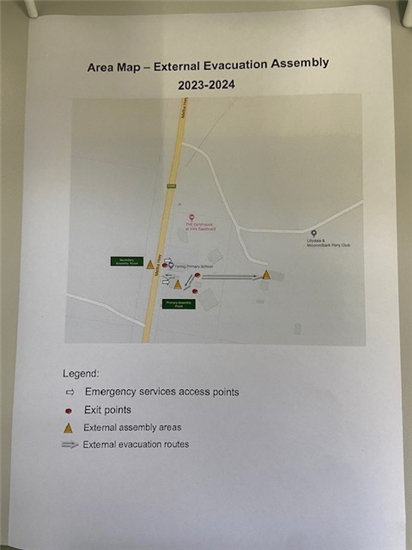 Building NameEvacuation ProceduresYering Primary SchoolStudents (in the main building) evacuate using the front entrance, unless not safe, then proceed to use other main exit in the main building. Students in any other area of the school use the only exit from each location. Students line up in their home groups/classroom group, on the basketball court, unless unsafe to do so. Teachers complete roll call while support staff check all buildings for staff, students and visitors, checking the sign in book. Await instructions from Incident Controller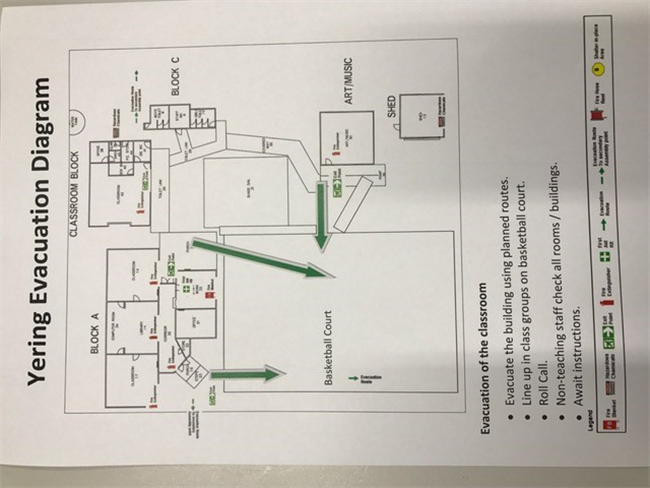 NamePosition Title and Organisation NameCommunication Date Email or Postal AddressAll school staffYering Primary School01/09/2023yering.ps@education.vic.gov.auChristine TopmaSchool Council President01/09/2023spunky_jen@hotmail.com